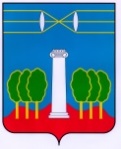 СОВЕТ ДЕПУТАТОВГОРОДСКОГО ОКРУГА КРАСНОГОРСКМОСКОВСКОЙ ОБЛАСТИР Е Ш Е Н И Еот 22.12.2022 №838/64О награждении Благодарственными письмами сотрудников Территориального управления №1 ГКУ МО «Мособлпожспас»За инициативу и усердие, умелые, профессиональные и решительные действия в экстремальных условиях при ликвидации чрезвычайных ситуаций и в связи с празднованием Дня спасателя Российской Федерации, Совет депутатов РЕШИЛ:Наградить Благодарственными письмами с вручением памятных сувениров сотрудников Территориального управления №1 ГКУ МО «Мособлпожспас»: - Горшкова Дмитрия Николаевича – командира отделения 310-ой пожарно-спасательной части; - Дроздова Илью Игоревича – пожарного 310-ой пожарно-спасательной части; - Дроздову Маргариту Альбертовну – диспетчера 310-ой пожарно-спасательной части»;- Никишина Сергея Дмитриевича – пожарного 227-ой пожарно-спасательной части (специальной);- Стукова Михаила Олеговича – пожарного 227-ой пожарно-спасательной части (специальной);- Чивилеву Александру Станиславовну – спасателя 227-ой пожарно-спасательной части (специальной).ПредседательСовета депутатов                                                          			С.В. ТрифоновРазослать: в дело, ГКУ МО «Мособлпожспас»